АДМИНИСТРАЦИЯКЛЕТСКОГО СЕЛЬСКОГО ПОСЕЛЕНИЯСРЕДНЕАХТУБИНСКОГО  МУНИЦИПАЛЬНОГО РАЙОНАВОЛГОГРАДСКОЙ  ОБЛАСТИ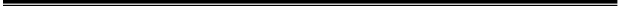 ПОСТАНОВЛЕНИЕ«23» декабря  2020 года	                                        	                  		             № 123О признании утратившими силу  некоторых постановлений администрации Клетского сельского поселения Среднеахтубинского муниципального района Волгоградской областиВ целях приведения нормативно-правовой базы администрации Клетского сельского поселения в соответствии с действующим законодательством, на основании Федерального закона № 131-ФЗ от 06.10.2003 г. «Об общих принципах организации местного самоуправления в Российской Федерации»,  соответствии с Законом Волгоградской области № 86-ОД от 16.07.2018 г. "О внесении изменения в статью 1 Закона Волгоградской области от 28 ноября 2014 г. № 156-ОД "О закреплении отдельных вопросов местного значения за сельскими поселениями в Волгоградской области", руководствуясь Уставом Клетского сельского поселения Среднеахтубинского муниципального района Волгоградской области, ПОСТАНОВЛЯЮ:Признать утратившими силу следующие постановления администрации Клетского сельского поселения Среднеахтубинского муниципального района Волгоградской области:	- Постановление администрации Клетского сельского поселения № 32 от 30.08.2017 г. «Об утверждении Положения об организации похоронного дела в Клетском сельском поселении».	- Постановление администрации Клетского сельского поселения № 6 от 12.01.2018 г. «О создании попечительского (наблюдательного) совета по вопросам погребения и похоронного дела».	 - Постановление администрации Клетского сельского поселения № 37 от 14.06.2019 г. «О внесении изменений в Постановление № 6 от 12.01.2018 г. «О создании попечительского (наблюдательного) совета по вопросам погребения и похоронного дела».2.   Настоящее постановление подлежит обнародованию и размещению на официальном сайте администрации Клетского сельского поселения.3.      Контроль исполнения настоящего постановления оставляю за собой.Глава Клетского сельского поселения 			                                  Г.Р. Шахабов